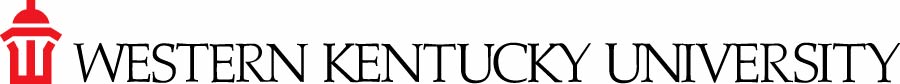 APPLICATION FOR ADMISSIONDEPARTMENT OF SOCIAL WORKDATE:  ____________________			When do you wish to enter the program?				   Campus	Main_________Year: ____________            							E-Town ______                                 Spring	  	   Fall     (Circle One) 						Owensboro____										Glasgow ______PERSONAL DATA:1.  Name                                                                                                                       __________________________			 First				Middle/Maiden                                		Last2.  WKU ID:                     -           -_______           3. Permanent Address                                                                                                                                                       	 Number and Street  		City		State		Zip Code4.  Permanent Phone Number: _______________________                                                                                                                                                 5. Present Address _____________________________________________________________________________			Number and Street		City		State		Zip Code		6.  Present Phone Number: __________________________                                                                                                                                                          Email Address:  _____________________________________________________________________________                                                                                                                                                                    7.  Date of Birth:                 /            / 	              Month      Day        Year8. Have you ever been convicted of a crime other than a minor traffic violation? (e.g., a misdemeanor or felony related to alcohol/drugs (PI, DUI), threats/assault/restraining orders, domestic violence/child maltreatment, destruction of property/theft (including shoplifting or bad checks), or any other violation)?	 ___YES             ___NO    (If YES, enclose an explanation with your application. The application cannot be processed without an explanation.) Note: Background information is needed only to determine your ability to obtain a field placement for your internship, determine barriers to completing the program, and obtaining a license, prior to your acceptance into the program.  9.  In Case of Emergency:  Contact	__________________________________________________________                                                                                                                                               			Address __________________________________________________________                                                                                                                                                                                      			Phone Number _____________________________________________________                                                                            Relationship _______________________________________________________                                                                     PROFESSIONAL & WORK EXPERIENCE:10.  List professional, volunteer and work experiences including part-time jobs:____________________________________________________________________________________________________________________________________________________________                                                                                                                                                                                           PERSONAL/PROFESSIONALSTATEMENT:11.   As part of the application process for admission to the social work major, each applicant is asked to compose a   two-page, double-spaced essay that addresses the following:Events and/or experiences in your past that have helped you decide on your major while at WKU.Current activities in which you are involved, such as classes, clubs, work, and/or volunteer experiences, which you believe are moving you closer to your career goal. Describe ways in which you are both giving and receiving benefits from your involvement.Describe your hopes and plans for your first entry-level position in your chosen career after receiving your degree from WKU.Demonstrate your capability with identifying and integrating scholarly information by including at least one citation -- paraphrase (preferred) or directly quoted material-- with APA style documentation in your essay. Provide APA style reference list for your source.Essay should be typed and double-spaced on a separate sheet of paper.Your essay will be evaluated on the following:Organization: essay begins with a brief introduction, followed by three major paragraphs related to 1-3 above, and ends with a brief summary & conclusion.Organization of ideas within any given paragraphGrammar: Essay is grammatically correct and accurateSpelling: Essay is free of errors in spellingDocumentation: Essay includes one paraphrase or quote that is accurately documented. Entry in reference list is in APA format.Information on APA style, along with a sample APA paper, is available at Purdue Online Writing Lab at http://owl.english.purdue.edu/owlWestern Kentucky University is committed to equal opportunity in its educational programs and employment.  It is an equal opportunity affirmative action employer and does not discriminate on the basis of age, race, color, religion, sex, sexual orientation, national origin or disability.The Bachelor of Social Work program is committed to a policy of nondiscrimination in all aspects of its program activities.  The Program respects and values diversity and does not discriminate on any basis including the following: race, color, gender, age, creed or religion, ethnic or national origin, disability, political orientation, or sexual orientation.OFFICE USE ONLY****************************************************************************************************I.	Completion of Admission Criteria (Grade):		SWRK 101               			SWRK 205              			ENG 100 _________			MATH 116 _______		BIO 113 __________	PS 110/ECON 150 _____/______SOCL 100/PSY 100 _____/_____ 		II. 	Other Academic Criteria:		GPA:                	# Hours completed: ____________________                     III.	Interview (with BSW Program Director):		Date:	                      		Recommendations: _______________                                                                             IV.	Faculty Admissions Committee:		Date:	                    			Recommendations:	Acceptance	   								Non-Acceptance  			 					Date Letter Sent   			 Western Kentucky University Department of Social Work BSW Program BSW Student Handbook Agreement The WKU BSW Student Handbook can be reviewed and/or printed from the Department of Social Work’s Homepage: 1. http://www.wku.edu/socialwork/bsw2. Click on BSW Admissions 3. Click on BSW Student Handbook The office associate of the Department of Social Work also has a few copies of the BSW Student Handbook on file. You can check out a copy from the office associate for your review. _____ I have reviewed and understand the WKU BSW Student Handbook. _____ I understand that I am expected to follow the policies and procedures of the WKU BSW Student Handbook. _____ I recognize that failure to follow the policies and procedures set forth in the WKU BSW Student Handbook may affect my standing in the program. _________________________________________ (Name – Print) _________________________________________ (Signature) _________________________________________ (Date) Western Kentucky University Department of Social Work BSW ProgramCode of Ethics AgreementPlease read the National Association of Social Work Code of Ethics.  You can review it on-line at the following address:	http://www.socialworkers.org/pubs/code/code.aspOnce you have accessed the NASW homepage, review all of the following sections of the Code of Ethics: Preamble, Purpose, Ethical Principles, and the Ethical Standards to Clients, to Colleagues, in Practice Settings, as Professionals, to the Profession, and to the Broader Society.The office associate of the Department of Social Work also has a few copies of the Code of Ethics on file.  You can check out a copy for your review.	I have reviewed and understand the NASW Code of Ethics.	I agree with, support, and commit myself to uphold the principles 	contained within the NASW Code of Ethics.______I understand that any violation of the principles contained within the 	NASW Code of Ethics can result in my removal from the Social Work 	Major._________________________________________(Name – Print)_________________________________________(Signature)_________________________________________(Date)